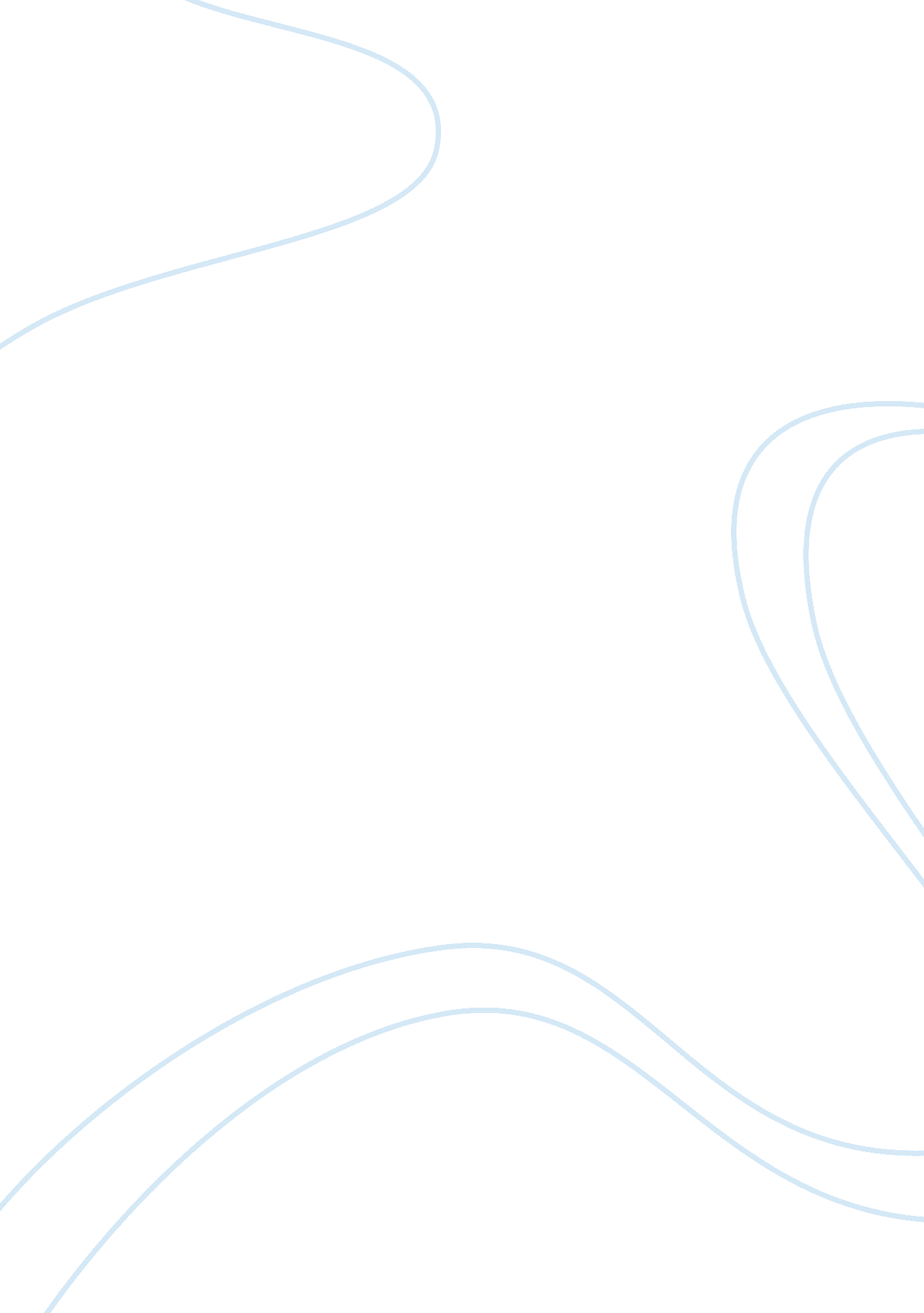 Indian cultural values have nothing to fear from globalization essayEconomics, Globalization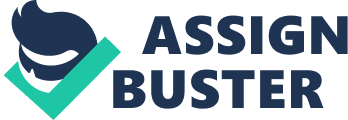 Old widow oppressed and killed by her daughter-in-law Divorce rates at all time high College girls for major percentage of sex workers These are some of the common headlines in leading newspapers today. Shocking, isn’t it, to see that it happens in India too, where we have always upheld values, culture and tradition?? We, who had thought that no other power in the world could ever erode (eat away) our deep rooted virtues and that our culture would reign supreme forever ?? How unforeseen we were to disparage the power of globalization which has swept everyone off their feet, India being no exception!! Indeed, Globalization has affected Indian cultural values in an irreparable manner and shall continue to do so , until or unless, we uphold our Indian culture and become a part of Globalized society. Recent times have seen the invisible and virtual breakdown of civilization as a whole and India is now recognized as one of the corrupt countries. With the advent of mechanization, People think that time is money and money is the way to a value able life. Result great mental tension anxiety, stress, poor quality of ideas and feelings. The emotions are confined to certain days where gifts and cards have become mandatory for expressing our love for others. This has led to psychological decay and moral decadence of the entire social system. I leave it to you to decide for yourselves, the massive threat our cultural values are under. Did we Indians ever dream of such an India? I am sure, the answer would be NO!! 